Ruokavirasto täyttääRuokavirastoa pyydetään maksamaan tuki voin yksityisestä varastoinnista annetun komission täytäntöönpanoasetuksen (EU) 2020/597 mukaisestiA. YHTEYSTIEDOT B. MAKSUPYYNNÖN YKSILÖINTIC. VARASTOINTITUKI		 		Yhteensä euroaD. ALLEKIRJOITUKSETE. RUOKAVIRASTO:N PÄÄTÖS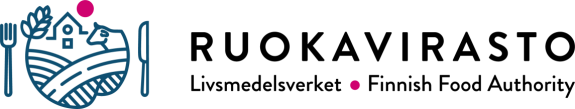 RUOKAVIRASTO MarkkinaosastoPL 100, 00027 RUOKAVIRASTOPuh. 0295 30 0400interventio@ruokavirasto.fiMAKSUHAKEMUSVOIN YKSITYINEN VARASTOINTIKomission asetus (EU) N:o 2020/597 ja (EU) 2016/1240Sopimusnumero: __     _______________________Saapunut, pvm.Yrityksen (sopimuspuolen) nimi ja osoiteYrityksen (sopimuspuolen) nimi ja osoiteRekisterinumero RuokavirastossaVaraston nimi ja osoiteVaraston nimi ja osoiteYhteyshenkilöPuhelinnumeroSähköpostiosoiteSopimuksen numero Sopimuksen alainen määrä (kg)Varastointierän numero Määrä, jolle tukea haetaan (kg)Määrä, jolle tukea ei haeta (kg)Sopimusvarastoinnin alkamispäiväVarastostapoistamispäiväTukeen oikeuttavien päivien lkm9,83 euroa/tonni kiinteiden varastointikustannusten osalta0,43 euroa/tonni/päivä sopimuksen mukaisesta varastoinnistaTuki yhteensä Paikka ja aikaSopimuspuolen edustajan allekirjoitus ja nimenselvennysVarastointieräPäätösnumeroTukeen oikeutetut kilotHylätyt kilot, syy